DEKLARACJA LIDERA PROJEKTU - MINIGRANTUJa _________________________________[imię i nazwisko wolontariusza], posiadająca/y numer PESEL: _____________, zamieszkała/y w ______________________________, ul.___________________________________________________________, deklaruję pełnienie funkcji Lidera Projektu w ramach projektu wolontariackiego pt.: _______________________________________ i jako Lider Projektu zobowiązuję się:koordynować pracą zespołu projektowego, dysponować środkami przekazanymi w ramach wsparcia finansowego na realizację Projektu,reprezentować zespół projektowy we wszystkich kwestiach wymagających formalnej reprezentacji, w tym zgłaszać organizatorom propozycję zmian w zakresie, harmonogramie i budżecie Projektu.współpracować z wybraną Organizacją etapie jego realizacji i rozliczania, realizować Projekt zgodnie z założeniami, harmonogramem i budżetem, przygotować sprawozdanie z realizacji Projektu,rozliczyć Projekt w ramach składania sprawozdaniaDeklaracja wygasa w momencie zakończenia i rozliczenia projektu lub w momencie rezygnacji przez Lidera Projektu z udziału w projekcie.  Wszelkie zmiany w treści niniejszej deklaracji wymagają formy pisemnej pod rygorem nieważności.Miejscowość, dnia ________ 					      Imię i nazwisko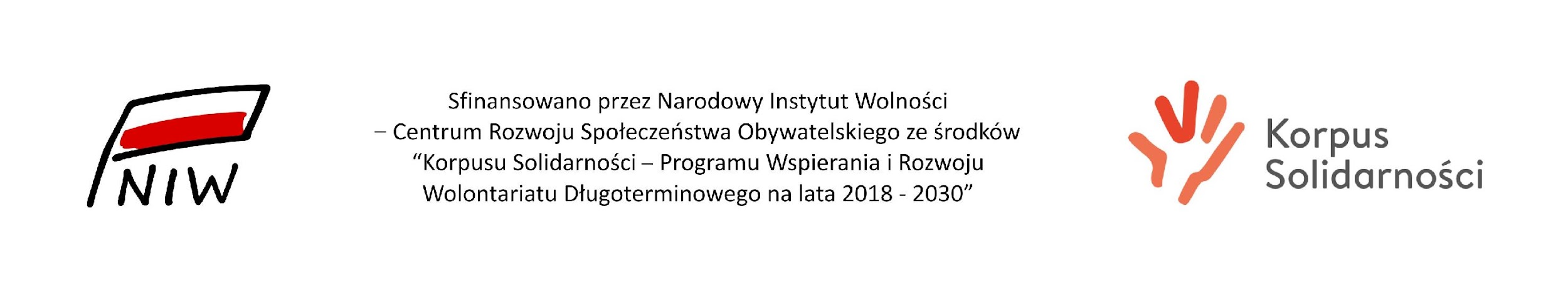 